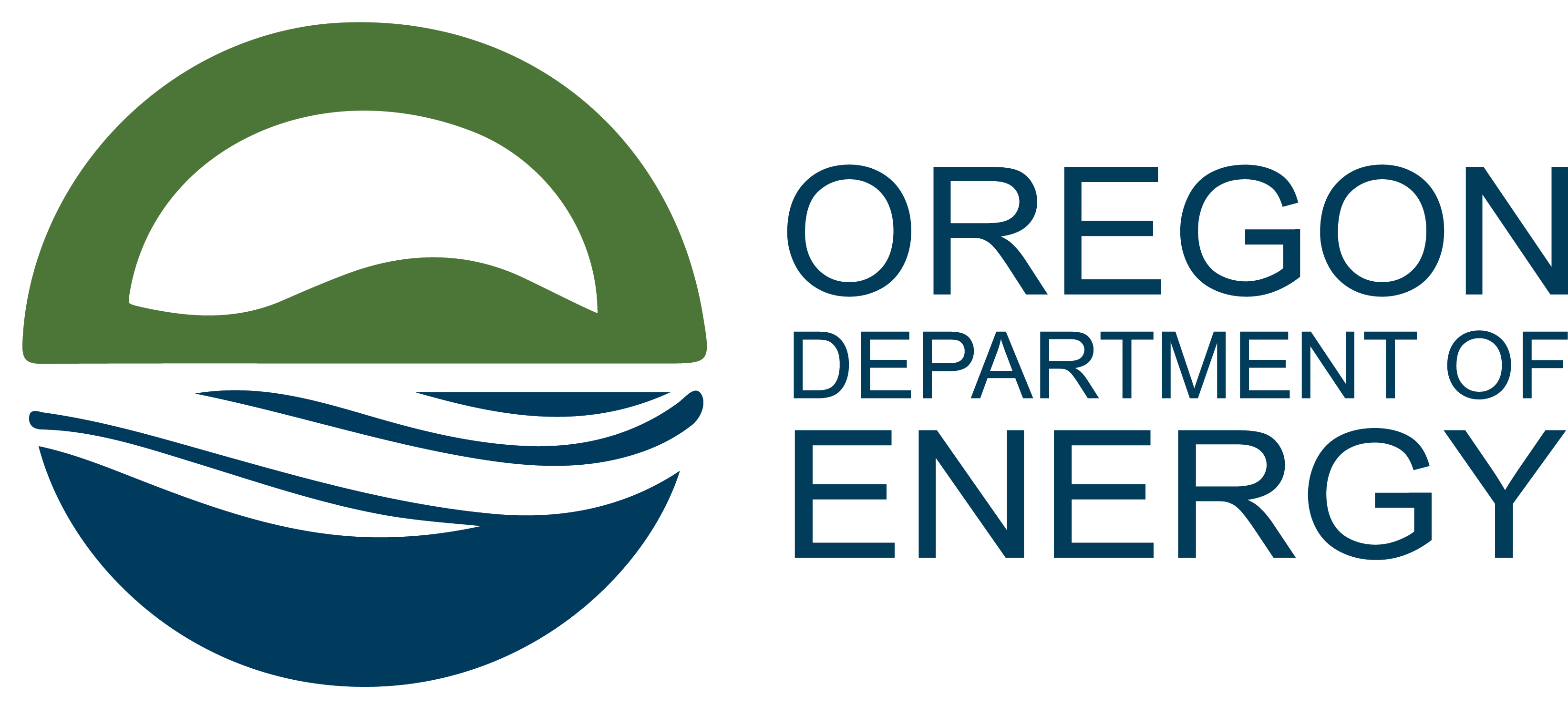 Fill out all fields below and send to blake.shelide@oregon.gov  as a Word document (please do not convert to PDF).Fill out all fields below and send to blake.shelide@oregon.gov  as a Word document (please do not convert to PDF).Minimum qualifications needed to perform Class 1 SEED energy analysis:Thorough knowledge about all building systems including building envelope, heating, ventilation, and air-conditioning systems, lighting systems, and expertise with current energy efficient technologies.A technical degree from an accredited four-year university, with an additional four years of experience in the following areas: envelope heat transfer, heating, ventilation and air conditioning systems, lighting design, and energy efficiency technology;ORIf a four-year degree is not held, then the energy analyst must have a two-year technical degree, plus six years of relevant experience.
Expertise in performing building simulation modeling with significant experience developing project specific model inputs versus using only program default input values.Three or more years of full-time modeling experience with a computerized building modeling tool for energy analysis on the list of programs approved for use under the SEED Program.
Project Team Contact InformationProject Team Contact InformationProject Team Contact InformationProject Team Contact InformationProject Team Contact InformationProject Team Contact InformationProject Team Contact InformationProject Team Contact InformationProject Team Contact InformationProject Team Contact InformationAgency:Project Manager:Email:Phone:Phone:Phone:Billing Contact:Email:Phone:Phone:Phone:Billing Address:City:State:Zip:Energy Analyst FirmEnergy Analyst FirmEnergy Analyst FirmEnergy Analyst Firm:Modeling Personnel:On ODOE’s Qualified Analyst list? Yes   No: see minimum qualifications; submit completed Energy Analyst Qualifications Form to ODOE for approval prior to contracting with firm.Design TeamDesign TeamDesign TeamDesign TeamDesign TeamDesign TeamArchitectural Firm:Project Architect:Email:Phone:Mechanical Engineering Plumbing Firm:Mechanical Engineer:Email:Phone:Electrical Engineer:Email:Phone:Lighting Designer:Email:Phone:Other Team Members:Commissioning FirmCommissioning FirmCommissioning FirmCommissioning FirmCommissioning FirmCommissioning FirmCommissioning FirmCommissioning Firm:Commissioning Firm:On ODOE’s Qualified Commissioning Firms List?On ODOE’s Qualified Commissioning Firms List? Yes        No Yes        No Yes        No Yes        No Yes        NoCommissioning Agent:Email:Phone:Energy Analyst QualificationsEnergy Analyst QualificationsName of the person(s) responsible for the accuracy of the energy model and the SEED Report:List computer modeling programs with which the modeler has experience:If the proposed energy analyst has not performed prior SEED analyses, provide three work samples completed in the last 5 years that demonstrate the firm’s experience performing energy analyses for projects meeting the requirements of the SEED program, and that demonstrate the ability to present ideas and written materials in a clear and simple manner to the client:Samples included? Yes            NoProvide three references from current or former clients for similar SEED level projects performed within the last five years: